团队确认书打印日期：2023/4/17 19:47:57甲方重庆海外百事通渝北区康庄美地门市重庆海外百事通渝北区康庄美地门市联系人丁洁联系电话18680809810、1592280092418680809810、15922800924乙方重庆乐在滇行国际旅行社有限公司重庆乐在滇行国际旅行社有限公司联系人朱晓霞联系电话1858050124018580501240团期编号XBH20230430-S16XBH20230430-S16产品名称大唐印记-西安一地双动三日游游大唐印记-西安一地双动三日游游大唐印记-西安一地双动三日游游大唐印记-西安一地双动三日游游发团日期2023-04-302023-04-30回团日期2023-05-02参团人数7(4大3小)7(4大3小)大交通信息大交通信息大交通信息大交通信息大交通信息大交通信息大交通信息大交通信息启程 2023-04-30 D1965 重庆西→西安北 08:33-13:48
返程 2023-05-02 D1991 西安北→重庆西 17:47-22:5启程 2023-04-30 D1965 重庆西→西安北 08:33-13:48
返程 2023-05-02 D1991 西安北→重庆西 17:47-22:5启程 2023-04-30 D1965 重庆西→西安北 08:33-13:48
返程 2023-05-02 D1991 西安北→重庆西 17:47-22:5启程 2023-04-30 D1965 重庆西→西安北 08:33-13:48
返程 2023-05-02 D1991 西安北→重庆西 17:47-22:5启程 2023-04-30 D1965 重庆西→西安北 08:33-13:48
返程 2023-05-02 D1991 西安北→重庆西 17:47-22:5启程 2023-04-30 D1965 重庆西→西安北 08:33-13:48
返程 2023-05-02 D1991 西安北→重庆西 17:47-22:5启程 2023-04-30 D1965 重庆西→西安北 08:33-13:48
返程 2023-05-02 D1991 西安北→重庆西 17:47-22:5启程 2023-04-30 D1965 重庆西→西安北 08:33-13:48
返程 2023-05-02 D1991 西安北→重庆西 17:47-22:5旅客名单旅客名单旅客名单旅客名单旅客名单旅客名单旅客名单旅客名单姓名证件号码证件号码联系电话姓名证件号码证件号码联系电话1、刘森铭50011220060811271X50011220060811271X2、刘悦彤5001122018110627245001122018110627243、何祥容5102241980020730695102241980020730694、朱星亭5002272011072528235002272011072528235、刘顺红5002271987032828485002271987032828486、余利50023019870829212X50023019870829212X183757182667、张卓雅500230201009102125500230201009102125重要提示：请仔细检查，名单一旦出错不可更改，只能退票后重买，造成损失，我社不予负责，出票名单以贵社提供的客人名单为准；具体航班时间及行程内容请参照出团通知。重要提示：请仔细检查，名单一旦出错不可更改，只能退票后重买，造成损失，我社不予负责，出票名单以贵社提供的客人名单为准；具体航班时间及行程内容请参照出团通知。重要提示：请仔细检查，名单一旦出错不可更改，只能退票后重买，造成损失，我社不予负责，出票名单以贵社提供的客人名单为准；具体航班时间及行程内容请参照出团通知。重要提示：请仔细检查，名单一旦出错不可更改，只能退票后重买，造成损失，我社不予负责，出票名单以贵社提供的客人名单为准；具体航班时间及行程内容请参照出团通知。重要提示：请仔细检查，名单一旦出错不可更改，只能退票后重买，造成损失，我社不予负责，出票名单以贵社提供的客人名单为准；具体航班时间及行程内容请参照出团通知。重要提示：请仔细检查，名单一旦出错不可更改，只能退票后重买，造成损失，我社不予负责，出票名单以贵社提供的客人名单为准；具体航班时间及行程内容请参照出团通知。重要提示：请仔细检查，名单一旦出错不可更改，只能退票后重买，造成损失，我社不予负责，出票名单以贵社提供的客人名单为准；具体航班时间及行程内容请参照出团通知。重要提示：请仔细检查，名单一旦出错不可更改，只能退票后重买，造成损失，我社不予负责，出票名单以贵社提供的客人名单为准；具体航班时间及行程内容请参照出团通知。费用明细费用明细费用明细费用明细费用明细费用明细费用明细费用明细序号项目项目数量单价小计备注备注1成人成人41210.004840.002小孩不占床小孩不占床3320.00960.003小孩往返动车半票小孩往返动车半票2290.00580.004小孩含门票小孩含门票280.00160.00合计总金额：陆仟伍佰肆拾元整总金额：陆仟伍佰肆拾元整总金额：陆仟伍佰肆拾元整总金额：陆仟伍佰肆拾元整6540.006540.006540.00请将款项汇入我社指定账户并传汇款凭证，如向非指定或员工个人账户等汇款，不作为团款确认，且造成的损失我社概不负责；出团前须结清所有费用！请将款项汇入我社指定账户并传汇款凭证，如向非指定或员工个人账户等汇款，不作为团款确认，且造成的损失我社概不负责；出团前须结清所有费用！请将款项汇入我社指定账户并传汇款凭证，如向非指定或员工个人账户等汇款，不作为团款确认，且造成的损失我社概不负责；出团前须结清所有费用！请将款项汇入我社指定账户并传汇款凭证，如向非指定或员工个人账户等汇款，不作为团款确认，且造成的损失我社概不负责；出团前须结清所有费用！请将款项汇入我社指定账户并传汇款凭证，如向非指定或员工个人账户等汇款，不作为团款确认，且造成的损失我社概不负责；出团前须结清所有费用！请将款项汇入我社指定账户并传汇款凭证，如向非指定或员工个人账户等汇款，不作为团款确认，且造成的损失我社概不负责；出团前须结清所有费用！请将款项汇入我社指定账户并传汇款凭证，如向非指定或员工个人账户等汇款，不作为团款确认，且造成的损失我社概不负责；出团前须结清所有费用！请将款项汇入我社指定账户并传汇款凭证，如向非指定或员工个人账户等汇款，不作为团款确认，且造成的损失我社概不负责；出团前须结清所有费用！账户信息账户信息账户信息账户信息账户信息账户信息账户信息账户信息上海浦东发展银行股份有限公司重庆北城天街支行上海浦东发展银行股份有限公司重庆北城天街支行上海浦东发展银行股份有限公司重庆北城天街支行重庆乐在滇行国际旅行社有限公司重庆乐在滇行国际旅行社有限公司831800788016000003088318007880160000030883180078801600000308重庆渝北银座村镇银行鸳鸯支行重庆渝北银座村镇银行鸳鸯支行重庆渝北银座村镇银行鸳鸯支行重庆乐在滇行国际旅行社有限公司重庆乐在滇行国际旅行社有限公司650055037100015650055037100015650055037100015重庆渝北银座村镇银行鸳鸯支行重庆渝北银座村镇银行鸳鸯支行重庆渝北银座村镇银行鸳鸯支行舒玉娇舒玉娇621347106100047357462134710610004735746213471061000473574收款码-银座3574收款码-银座3574收款码-银座3574易收入易收入000275720002757200027572中国工商银行重庆黄泥磅支行中国工商银行重庆黄泥磅支行中国工商银行重庆黄泥磅支行舒玉其舒玉其622202310002444001362220231000244400136222023100024440013重庆渝北银座村镇银行鸳鸯支行重庆渝北银座村镇银行鸳鸯支行重庆渝北银座村镇银行鸳鸯支行舒玉其舒玉其621347106100181868662134710610018186866213471061001818686招商银行重庆分行观音桥支行招商银行重庆分行观音桥支行招商银行重庆分行观音桥支行重庆乐在滇行国际旅行社有限公司重庆乐在滇行国际旅行社有限公司123914239810601123914239810601123914239810601重庆渝北银座村镇银行鸳鸯支行重庆渝北银座村镇银行鸳鸯支行重庆渝北银座村镇银行鸳鸯支行重庆乐在滇行国际旅行社有限公司重庆乐在滇行国际旅行社有限公司650055037100028650055037100028650055037100028行程安排行程安排行程安排行程安排行程安排行程安排行程安排行程安排2023/04/30出发地-西安出发地-西安出发地-西安出发地-西安出发地-西安出发地-西安出发地-西安2023/04/30DAY1出发地-西安◆参考车次：（准确车次以实际出票为准）D1965重庆西-西安北08:33-13:48D1703重庆西-西安北10:08-15:28D1985重庆北-西安北18:09-23:09◆全国各地游客抵达“十三朝古都”——西安，当地专职人员将送您至下榻酒店入住休息；◆若时间充裕可自行安排自由活动。早餐：无中餐：无晚餐：自理住宿：西安温馨提示：1、为确保工作人员能联系您，请确保下机后手机保持开机。2、抵达西安后请根据时间自行安排活动；我社导游会于21点左右电话通知第二天的集合时间（晚班机有可能延后或提前通知），此日无导游服务；任何情况均请拔打7*24小时预留紧急联系人电话。DAY1出发地-西安◆参考车次：（准确车次以实际出票为准）D1965重庆西-西安北08:33-13:48D1703重庆西-西安北10:08-15:28D1985重庆北-西安北18:09-23:09◆全国各地游客抵达“十三朝古都”——西安，当地专职人员将送您至下榻酒店入住休息；◆若时间充裕可自行安排自由活动。早餐：无中餐：无晚餐：自理住宿：西安温馨提示：1、为确保工作人员能联系您，请确保下机后手机保持开机。2、抵达西安后请根据时间自行安排活动；我社导游会于21点左右电话通知第二天的集合时间（晚班机有可能延后或提前通知），此日无导游服务；任何情况均请拔打7*24小时预留紧急联系人电话。DAY1出发地-西安◆参考车次：（准确车次以实际出票为准）D1965重庆西-西安北08:33-13:48D1703重庆西-西安北10:08-15:28D1985重庆北-西安北18:09-23:09◆全国各地游客抵达“十三朝古都”——西安，当地专职人员将送您至下榻酒店入住休息；◆若时间充裕可自行安排自由活动。早餐：无中餐：无晚餐：自理住宿：西安温馨提示：1、为确保工作人员能联系您，请确保下机后手机保持开机。2、抵达西安后请根据时间自行安排活动；我社导游会于21点左右电话通知第二天的集合时间（晚班机有可能延后或提前通知），此日无导游服务；任何情况均请拔打7*24小时预留紧急联系人电话。DAY1出发地-西安◆参考车次：（准确车次以实际出票为准）D1965重庆西-西安北08:33-13:48D1703重庆西-西安北10:08-15:28D1985重庆北-西安北18:09-23:09◆全国各地游客抵达“十三朝古都”——西安，当地专职人员将送您至下榻酒店入住休息；◆若时间充裕可自行安排自由活动。早餐：无中餐：无晚餐：自理住宿：西安温馨提示：1、为确保工作人员能联系您，请确保下机后手机保持开机。2、抵达西安后请根据时间自行安排活动；我社导游会于21点左右电话通知第二天的集合时间（晚班机有可能延后或提前通知），此日无导游服务；任何情况均请拔打7*24小时预留紧急联系人电话。DAY1出发地-西安◆参考车次：（准确车次以实际出票为准）D1965重庆西-西安北08:33-13:48D1703重庆西-西安北10:08-15:28D1985重庆北-西安北18:09-23:09◆全国各地游客抵达“十三朝古都”——西安，当地专职人员将送您至下榻酒店入住休息；◆若时间充裕可自行安排自由活动。早餐：无中餐：无晚餐：自理住宿：西安温馨提示：1、为确保工作人员能联系您，请确保下机后手机保持开机。2、抵达西安后请根据时间自行安排活动；我社导游会于21点左右电话通知第二天的集合时间（晚班机有可能延后或提前通知），此日无导游服务；任何情况均请拔打7*24小时预留紧急联系人电话。DAY1出发地-西安◆参考车次：（准确车次以实际出票为准）D1965重庆西-西安北08:33-13:48D1703重庆西-西安北10:08-15:28D1985重庆北-西安北18:09-23:09◆全国各地游客抵达“十三朝古都”——西安，当地专职人员将送您至下榻酒店入住休息；◆若时间充裕可自行安排自由活动。早餐：无中餐：无晚餐：自理住宿：西安温馨提示：1、为确保工作人员能联系您，请确保下机后手机保持开机。2、抵达西安后请根据时间自行安排活动；我社导游会于21点左右电话通知第二天的集合时间（晚班机有可能延后或提前通知），此日无导游服务；任何情况均请拔打7*24小时预留紧急联系人电话。DAY1出发地-西安◆参考车次：（准确车次以实际出票为准）D1965重庆西-西安北08:33-13:48D1703重庆西-西安北10:08-15:28D1985重庆北-西安北18:09-23:09◆全国各地游客抵达“十三朝古都”——西安，当地专职人员将送您至下榻酒店入住休息；◆若时间充裕可自行安排自由活动。早餐：无中餐：无晚餐：自理住宿：西安温馨提示：1、为确保工作人员能联系您，请确保下机后手机保持开机。2、抵达西安后请根据时间自行安排活动；我社导游会于21点左右电话通知第二天的集合时间（晚班机有可能延后或提前通知），此日无导游服务；任何情况均请拔打7*24小时预留紧急联系人电话。2023/04/30早餐：；午餐：；晚餐：；住宿：早餐：；午餐：；晚餐：；住宿：早餐：；午餐：；晚餐：；住宿：早餐：；午餐：；晚餐：；住宿：早餐：；午餐：；晚餐：；住宿：早餐：；午餐：；晚餐：；住宿：早餐：；午餐：；晚餐：；住宿：2023/05/01兵马俑-华清池-大唐不夜城    兵马俑-华清池-大唐不夜城    兵马俑-华清池-大唐不夜城    兵马俑-华清池-大唐不夜城    兵马俑-华清池-大唐不夜城    兵马俑-华清池-大唐不夜城    兵马俑-华清池-大唐不夜城    2023/05/01DAY2兵马俑-华清池-大唐不夜城◆早餐后，乘车前往临潼【秦始皇兵马俑博物馆】（车程1.5小时左右，参观2.5h），博物馆是中国第一个封建皇帝秦始皇嬴政的陵园中一处大型从葬坑，陵园面积218万平方米。博物馆以秦始皇兵马俑为基础，在兵马俑坑原址上建立的遗址类博物馆，国家5A级旅游景区。这里出土了一千多个士兵陶俑，形象各不相同，神态生动，站在庞大的地下军阵前，你会感觉到两千年前始皇帝扫平六国、统一天下的非凡气势。馆内共有3个兵马俑坑，一号坑是战车和步兵相间的主力军阵；二号坑由战车、骑兵、弩兵混合编组；三号坑是军阵的指挥系统。◆中餐安排--自助；◆之后参观【华清池】（游览不低于1.5h）亦名华清宫，位于陕西省西安市临潼区骊山北麓，西距西安30公里，南依骊山，北临渭水，是以温泉汤池著称的中国古代离宫。周、秦、汉、隋、唐历代统治者，都视这块风水宝地为他们游宴享乐的行宫别苑，或砌石起宇，兴建骊山汤，或周筑罗城，大兴温泉宫。白居易、杜牧等诗人在诗作中均有提及。◆可自费观看会跑的舞台--丝路文化【驼铃传奇】；◆游览结束后前往【大唐不夜城】或入住酒店休息（晚餐自理）。温馨提示：1、此天会推荐一个大型实景演出，停留时间70分钟（自愿自费298元/人）；2、大唐不夜城为赠送项目，游览完毕后自行返回酒店！早餐：包含中餐：自助餐晚餐：自理住宿：西安DAY2兵马俑-华清池-大唐不夜城◆早餐后，乘车前往临潼【秦始皇兵马俑博物馆】（车程1.5小时左右，参观2.5h），博物馆是中国第一个封建皇帝秦始皇嬴政的陵园中一处大型从葬坑，陵园面积218万平方米。博物馆以秦始皇兵马俑为基础，在兵马俑坑原址上建立的遗址类博物馆，国家5A级旅游景区。这里出土了一千多个士兵陶俑，形象各不相同，神态生动，站在庞大的地下军阵前，你会感觉到两千年前始皇帝扫平六国、统一天下的非凡气势。馆内共有3个兵马俑坑，一号坑是战车和步兵相间的主力军阵；二号坑由战车、骑兵、弩兵混合编组；三号坑是军阵的指挥系统。◆中餐安排--自助；◆之后参观【华清池】（游览不低于1.5h）亦名华清宫，位于陕西省西安市临潼区骊山北麓，西距西安30公里，南依骊山，北临渭水，是以温泉汤池著称的中国古代离宫。周、秦、汉、隋、唐历代统治者，都视这块风水宝地为他们游宴享乐的行宫别苑，或砌石起宇，兴建骊山汤，或周筑罗城，大兴温泉宫。白居易、杜牧等诗人在诗作中均有提及。◆可自费观看会跑的舞台--丝路文化【驼铃传奇】；◆游览结束后前往【大唐不夜城】或入住酒店休息（晚餐自理）。温馨提示：1、此天会推荐一个大型实景演出，停留时间70分钟（自愿自费298元/人）；2、大唐不夜城为赠送项目，游览完毕后自行返回酒店！早餐：包含中餐：自助餐晚餐：自理住宿：西安DAY2兵马俑-华清池-大唐不夜城◆早餐后，乘车前往临潼【秦始皇兵马俑博物馆】（车程1.5小时左右，参观2.5h），博物馆是中国第一个封建皇帝秦始皇嬴政的陵园中一处大型从葬坑，陵园面积218万平方米。博物馆以秦始皇兵马俑为基础，在兵马俑坑原址上建立的遗址类博物馆，国家5A级旅游景区。这里出土了一千多个士兵陶俑，形象各不相同，神态生动，站在庞大的地下军阵前，你会感觉到两千年前始皇帝扫平六国、统一天下的非凡气势。馆内共有3个兵马俑坑，一号坑是战车和步兵相间的主力军阵；二号坑由战车、骑兵、弩兵混合编组；三号坑是军阵的指挥系统。◆中餐安排--自助；◆之后参观【华清池】（游览不低于1.5h）亦名华清宫，位于陕西省西安市临潼区骊山北麓，西距西安30公里，南依骊山，北临渭水，是以温泉汤池著称的中国古代离宫。周、秦、汉、隋、唐历代统治者，都视这块风水宝地为他们游宴享乐的行宫别苑，或砌石起宇，兴建骊山汤，或周筑罗城，大兴温泉宫。白居易、杜牧等诗人在诗作中均有提及。◆可自费观看会跑的舞台--丝路文化【驼铃传奇】；◆游览结束后前往【大唐不夜城】或入住酒店休息（晚餐自理）。温馨提示：1、此天会推荐一个大型实景演出，停留时间70分钟（自愿自费298元/人）；2、大唐不夜城为赠送项目，游览完毕后自行返回酒店！早餐：包含中餐：自助餐晚餐：自理住宿：西安DAY2兵马俑-华清池-大唐不夜城◆早餐后，乘车前往临潼【秦始皇兵马俑博物馆】（车程1.5小时左右，参观2.5h），博物馆是中国第一个封建皇帝秦始皇嬴政的陵园中一处大型从葬坑，陵园面积218万平方米。博物馆以秦始皇兵马俑为基础，在兵马俑坑原址上建立的遗址类博物馆，国家5A级旅游景区。这里出土了一千多个士兵陶俑，形象各不相同，神态生动，站在庞大的地下军阵前，你会感觉到两千年前始皇帝扫平六国、统一天下的非凡气势。馆内共有3个兵马俑坑，一号坑是战车和步兵相间的主力军阵；二号坑由战车、骑兵、弩兵混合编组；三号坑是军阵的指挥系统。◆中餐安排--自助；◆之后参观【华清池】（游览不低于1.5h）亦名华清宫，位于陕西省西安市临潼区骊山北麓，西距西安30公里，南依骊山，北临渭水，是以温泉汤池著称的中国古代离宫。周、秦、汉、隋、唐历代统治者，都视这块风水宝地为他们游宴享乐的行宫别苑，或砌石起宇，兴建骊山汤，或周筑罗城，大兴温泉宫。白居易、杜牧等诗人在诗作中均有提及。◆可自费观看会跑的舞台--丝路文化【驼铃传奇】；◆游览结束后前往【大唐不夜城】或入住酒店休息（晚餐自理）。温馨提示：1、此天会推荐一个大型实景演出，停留时间70分钟（自愿自费298元/人）；2、大唐不夜城为赠送项目，游览完毕后自行返回酒店！早餐：包含中餐：自助餐晚餐：自理住宿：西安DAY2兵马俑-华清池-大唐不夜城◆早餐后，乘车前往临潼【秦始皇兵马俑博物馆】（车程1.5小时左右，参观2.5h），博物馆是中国第一个封建皇帝秦始皇嬴政的陵园中一处大型从葬坑，陵园面积218万平方米。博物馆以秦始皇兵马俑为基础，在兵马俑坑原址上建立的遗址类博物馆，国家5A级旅游景区。这里出土了一千多个士兵陶俑，形象各不相同，神态生动，站在庞大的地下军阵前，你会感觉到两千年前始皇帝扫平六国、统一天下的非凡气势。馆内共有3个兵马俑坑，一号坑是战车和步兵相间的主力军阵；二号坑由战车、骑兵、弩兵混合编组；三号坑是军阵的指挥系统。◆中餐安排--自助；◆之后参观【华清池】（游览不低于1.5h）亦名华清宫，位于陕西省西安市临潼区骊山北麓，西距西安30公里，南依骊山，北临渭水，是以温泉汤池著称的中国古代离宫。周、秦、汉、隋、唐历代统治者，都视这块风水宝地为他们游宴享乐的行宫别苑，或砌石起宇，兴建骊山汤，或周筑罗城，大兴温泉宫。白居易、杜牧等诗人在诗作中均有提及。◆可自费观看会跑的舞台--丝路文化【驼铃传奇】；◆游览结束后前往【大唐不夜城】或入住酒店休息（晚餐自理）。温馨提示：1、此天会推荐一个大型实景演出，停留时间70分钟（自愿自费298元/人）；2、大唐不夜城为赠送项目，游览完毕后自行返回酒店！早餐：包含中餐：自助餐晚餐：自理住宿：西安DAY2兵马俑-华清池-大唐不夜城◆早餐后，乘车前往临潼【秦始皇兵马俑博物馆】（车程1.5小时左右，参观2.5h），博物馆是中国第一个封建皇帝秦始皇嬴政的陵园中一处大型从葬坑，陵园面积218万平方米。博物馆以秦始皇兵马俑为基础，在兵马俑坑原址上建立的遗址类博物馆，国家5A级旅游景区。这里出土了一千多个士兵陶俑，形象各不相同，神态生动，站在庞大的地下军阵前，你会感觉到两千年前始皇帝扫平六国、统一天下的非凡气势。馆内共有3个兵马俑坑，一号坑是战车和步兵相间的主力军阵；二号坑由战车、骑兵、弩兵混合编组；三号坑是军阵的指挥系统。◆中餐安排--自助；◆之后参观【华清池】（游览不低于1.5h）亦名华清宫，位于陕西省西安市临潼区骊山北麓，西距西安30公里，南依骊山，北临渭水，是以温泉汤池著称的中国古代离宫。周、秦、汉、隋、唐历代统治者，都视这块风水宝地为他们游宴享乐的行宫别苑，或砌石起宇，兴建骊山汤，或周筑罗城，大兴温泉宫。白居易、杜牧等诗人在诗作中均有提及。◆可自费观看会跑的舞台--丝路文化【驼铃传奇】；◆游览结束后前往【大唐不夜城】或入住酒店休息（晚餐自理）。温馨提示：1、此天会推荐一个大型实景演出，停留时间70分钟（自愿自费298元/人）；2、大唐不夜城为赠送项目，游览完毕后自行返回酒店！早餐：包含中餐：自助餐晚餐：自理住宿：西安DAY2兵马俑-华清池-大唐不夜城◆早餐后，乘车前往临潼【秦始皇兵马俑博物馆】（车程1.5小时左右，参观2.5h），博物馆是中国第一个封建皇帝秦始皇嬴政的陵园中一处大型从葬坑，陵园面积218万平方米。博物馆以秦始皇兵马俑为基础，在兵马俑坑原址上建立的遗址类博物馆，国家5A级旅游景区。这里出土了一千多个士兵陶俑，形象各不相同，神态生动，站在庞大的地下军阵前，你会感觉到两千年前始皇帝扫平六国、统一天下的非凡气势。馆内共有3个兵马俑坑，一号坑是战车和步兵相间的主力军阵；二号坑由战车、骑兵、弩兵混合编组；三号坑是军阵的指挥系统。◆中餐安排--自助；◆之后参观【华清池】（游览不低于1.5h）亦名华清宫，位于陕西省西安市临潼区骊山北麓，西距西安30公里，南依骊山，北临渭水，是以温泉汤池著称的中国古代离宫。周、秦、汉、隋、唐历代统治者，都视这块风水宝地为他们游宴享乐的行宫别苑，或砌石起宇，兴建骊山汤，或周筑罗城，大兴温泉宫。白居易、杜牧等诗人在诗作中均有提及。◆可自费观看会跑的舞台--丝路文化【驼铃传奇】；◆游览结束后前往【大唐不夜城】或入住酒店休息（晚餐自理）。温馨提示：1、此天会推荐一个大型实景演出，停留时间70分钟（自愿自费298元/人）；2、大唐不夜城为赠送项目，游览完毕后自行返回酒店！早餐：包含中餐：自助餐晚餐：自理住宿：西安2023/05/01早餐：；午餐：；晚餐：；住宿：西安早餐：；午餐：；晚餐：；住宿：西安早餐：；午餐：；晚餐：；住宿：西安早餐：；午餐：；晚餐：；住宿：西安早餐：；午餐：；晚餐：；住宿：西安早餐：；午餐：；晚餐：；住宿：西安早餐：；午餐：；晚餐：；住宿：西安2023/05/02慈恩寺-大雁塔广场-钟鼓楼广场-回民街-返程       慈恩寺-大雁塔广场-钟鼓楼广场-回民街-返程       慈恩寺-大雁塔广场-钟鼓楼广场-回民街-返程       慈恩寺-大雁塔广场-钟鼓楼广场-回民街-返程       慈恩寺-大雁塔广场-钟鼓楼广场-回民街-返程       慈恩寺-大雁塔广场-钟鼓楼广场-回民街-返程       慈恩寺-大雁塔广场-钟鼓楼广场-回民街-返程       2023/05/02DAY3慈恩寺-大雁塔广场-钟鼓楼广场-回民街-返程◆参考车次：（准确车次以实际出票为准）D1705西安北-重庆西16:08-20:58D1991西安北-重庆西17:48-22:53◆早餐后，前往参观中国佛教的祖庭---【大慈恩寺】（游览时间1h）；大慈恩寺是唐长安城内最著名、最宏丽的佛寺，为李唐皇室敕令修建。唐太宗贞观二十二年(648年)，太子李治为了追念母亲文德皇后长孙氏创建慈恩寺。玄奘曾在这里主持寺务，领管佛经译场，创立了汉传佛教八大宗派之一的法相宗。◆【钟鼓楼广场】（游览时间1h）西安钟鼓楼广场位于东西南北四条大街的交汇处，广场东侧屹立着已有六百多年历史的钟楼，西侧屹立目前所存在全国最大的鼓楼。◆【回民街】（自由活动不含车导）西安回民街是西安著名的美食文化街区，是西安小吃街区。回民街所在北院门，原为清代官署区。90年代末，部分回民在此街租房经营餐饮，莲湖区遂改向餐饮街方向，北院门遂成为回民街。◆游览完毕后送机/高铁，结束愉快之旅，返回温馨的家。温馨提示：尊敬的各位游客：很高兴能与您度过一个美好的假期，再此我们旅行社全体员工向您表达最真切的祝福：祝您身体健康，生活美满，工作顺利，事事如意，同时感谢您对我们的信赖，以及工作的支持。早餐：包含中餐：自理晚餐：自理住宿：无DAY3慈恩寺-大雁塔广场-钟鼓楼广场-回民街-返程◆参考车次：（准确车次以实际出票为准）D1705西安北-重庆西16:08-20:58D1991西安北-重庆西17:48-22:53◆早餐后，前往参观中国佛教的祖庭---【大慈恩寺】（游览时间1h）；大慈恩寺是唐长安城内最著名、最宏丽的佛寺，为李唐皇室敕令修建。唐太宗贞观二十二年(648年)，太子李治为了追念母亲文德皇后长孙氏创建慈恩寺。玄奘曾在这里主持寺务，领管佛经译场，创立了汉传佛教八大宗派之一的法相宗。◆【钟鼓楼广场】（游览时间1h）西安钟鼓楼广场位于东西南北四条大街的交汇处，广场东侧屹立着已有六百多年历史的钟楼，西侧屹立目前所存在全国最大的鼓楼。◆【回民街】（自由活动不含车导）西安回民街是西安著名的美食文化街区，是西安小吃街区。回民街所在北院门，原为清代官署区。90年代末，部分回民在此街租房经营餐饮，莲湖区遂改向餐饮街方向，北院门遂成为回民街。◆游览完毕后送机/高铁，结束愉快之旅，返回温馨的家。温馨提示：尊敬的各位游客：很高兴能与您度过一个美好的假期，再此我们旅行社全体员工向您表达最真切的祝福：祝您身体健康，生活美满，工作顺利，事事如意，同时感谢您对我们的信赖，以及工作的支持。早餐：包含中餐：自理晚餐：自理住宿：无DAY3慈恩寺-大雁塔广场-钟鼓楼广场-回民街-返程◆参考车次：（准确车次以实际出票为准）D1705西安北-重庆西16:08-20:58D1991西安北-重庆西17:48-22:53◆早餐后，前往参观中国佛教的祖庭---【大慈恩寺】（游览时间1h）；大慈恩寺是唐长安城内最著名、最宏丽的佛寺，为李唐皇室敕令修建。唐太宗贞观二十二年(648年)，太子李治为了追念母亲文德皇后长孙氏创建慈恩寺。玄奘曾在这里主持寺务，领管佛经译场，创立了汉传佛教八大宗派之一的法相宗。◆【钟鼓楼广场】（游览时间1h）西安钟鼓楼广场位于东西南北四条大街的交汇处，广场东侧屹立着已有六百多年历史的钟楼，西侧屹立目前所存在全国最大的鼓楼。◆【回民街】（自由活动不含车导）西安回民街是西安著名的美食文化街区，是西安小吃街区。回民街所在北院门，原为清代官署区。90年代末，部分回民在此街租房经营餐饮，莲湖区遂改向餐饮街方向，北院门遂成为回民街。◆游览完毕后送机/高铁，结束愉快之旅，返回温馨的家。温馨提示：尊敬的各位游客：很高兴能与您度过一个美好的假期，再此我们旅行社全体员工向您表达最真切的祝福：祝您身体健康，生活美满，工作顺利，事事如意，同时感谢您对我们的信赖，以及工作的支持。早餐：包含中餐：自理晚餐：自理住宿：无DAY3慈恩寺-大雁塔广场-钟鼓楼广场-回民街-返程◆参考车次：（准确车次以实际出票为准）D1705西安北-重庆西16:08-20:58D1991西安北-重庆西17:48-22:53◆早餐后，前往参观中国佛教的祖庭---【大慈恩寺】（游览时间1h）；大慈恩寺是唐长安城内最著名、最宏丽的佛寺，为李唐皇室敕令修建。唐太宗贞观二十二年(648年)，太子李治为了追念母亲文德皇后长孙氏创建慈恩寺。玄奘曾在这里主持寺务，领管佛经译场，创立了汉传佛教八大宗派之一的法相宗。◆【钟鼓楼广场】（游览时间1h）西安钟鼓楼广场位于东西南北四条大街的交汇处，广场东侧屹立着已有六百多年历史的钟楼，西侧屹立目前所存在全国最大的鼓楼。◆【回民街】（自由活动不含车导）西安回民街是西安著名的美食文化街区，是西安小吃街区。回民街所在北院门，原为清代官署区。90年代末，部分回民在此街租房经营餐饮，莲湖区遂改向餐饮街方向，北院门遂成为回民街。◆游览完毕后送机/高铁，结束愉快之旅，返回温馨的家。温馨提示：尊敬的各位游客：很高兴能与您度过一个美好的假期，再此我们旅行社全体员工向您表达最真切的祝福：祝您身体健康，生活美满，工作顺利，事事如意，同时感谢您对我们的信赖，以及工作的支持。早餐：包含中餐：自理晚餐：自理住宿：无DAY3慈恩寺-大雁塔广场-钟鼓楼广场-回民街-返程◆参考车次：（准确车次以实际出票为准）D1705西安北-重庆西16:08-20:58D1991西安北-重庆西17:48-22:53◆早餐后，前往参观中国佛教的祖庭---【大慈恩寺】（游览时间1h）；大慈恩寺是唐长安城内最著名、最宏丽的佛寺，为李唐皇室敕令修建。唐太宗贞观二十二年(648年)，太子李治为了追念母亲文德皇后长孙氏创建慈恩寺。玄奘曾在这里主持寺务，领管佛经译场，创立了汉传佛教八大宗派之一的法相宗。◆【钟鼓楼广场】（游览时间1h）西安钟鼓楼广场位于东西南北四条大街的交汇处，广场东侧屹立着已有六百多年历史的钟楼，西侧屹立目前所存在全国最大的鼓楼。◆【回民街】（自由活动不含车导）西安回民街是西安著名的美食文化街区，是西安小吃街区。回民街所在北院门，原为清代官署区。90年代末，部分回民在此街租房经营餐饮，莲湖区遂改向餐饮街方向，北院门遂成为回民街。◆游览完毕后送机/高铁，结束愉快之旅，返回温馨的家。温馨提示：尊敬的各位游客：很高兴能与您度过一个美好的假期，再此我们旅行社全体员工向您表达最真切的祝福：祝您身体健康，生活美满，工作顺利，事事如意，同时感谢您对我们的信赖，以及工作的支持。早餐：包含中餐：自理晚餐：自理住宿：无DAY3慈恩寺-大雁塔广场-钟鼓楼广场-回民街-返程◆参考车次：（准确车次以实际出票为准）D1705西安北-重庆西16:08-20:58D1991西安北-重庆西17:48-22:53◆早餐后，前往参观中国佛教的祖庭---【大慈恩寺】（游览时间1h）；大慈恩寺是唐长安城内最著名、最宏丽的佛寺，为李唐皇室敕令修建。唐太宗贞观二十二年(648年)，太子李治为了追念母亲文德皇后长孙氏创建慈恩寺。玄奘曾在这里主持寺务，领管佛经译场，创立了汉传佛教八大宗派之一的法相宗。◆【钟鼓楼广场】（游览时间1h）西安钟鼓楼广场位于东西南北四条大街的交汇处，广场东侧屹立着已有六百多年历史的钟楼，西侧屹立目前所存在全国最大的鼓楼。◆【回民街】（自由活动不含车导）西安回民街是西安著名的美食文化街区，是西安小吃街区。回民街所在北院门，原为清代官署区。90年代末，部分回民在此街租房经营餐饮，莲湖区遂改向餐饮街方向，北院门遂成为回民街。◆游览完毕后送机/高铁，结束愉快之旅，返回温馨的家。温馨提示：尊敬的各位游客：很高兴能与您度过一个美好的假期，再此我们旅行社全体员工向您表达最真切的祝福：祝您身体健康，生活美满，工作顺利，事事如意，同时感谢您对我们的信赖，以及工作的支持。早餐：包含中餐：自理晚餐：自理住宿：无DAY3慈恩寺-大雁塔广场-钟鼓楼广场-回民街-返程◆参考车次：（准确车次以实际出票为准）D1705西安北-重庆西16:08-20:58D1991西安北-重庆西17:48-22:53◆早餐后，前往参观中国佛教的祖庭---【大慈恩寺】（游览时间1h）；大慈恩寺是唐长安城内最著名、最宏丽的佛寺，为李唐皇室敕令修建。唐太宗贞观二十二年(648年)，太子李治为了追念母亲文德皇后长孙氏创建慈恩寺。玄奘曾在这里主持寺务，领管佛经译场，创立了汉传佛教八大宗派之一的法相宗。◆【钟鼓楼广场】（游览时间1h）西安钟鼓楼广场位于东西南北四条大街的交汇处，广场东侧屹立着已有六百多年历史的钟楼，西侧屹立目前所存在全国最大的鼓楼。◆【回民街】（自由活动不含车导）西安回民街是西安著名的美食文化街区，是西安小吃街区。回民街所在北院门，原为清代官署区。90年代末，部分回民在此街租房经营餐饮，莲湖区遂改向餐饮街方向，北院门遂成为回民街。◆游览完毕后送机/高铁，结束愉快之旅，返回温馨的家。温馨提示：尊敬的各位游客：很高兴能与您度过一个美好的假期，再此我们旅行社全体员工向您表达最真切的祝福：祝您身体健康，生活美满，工作顺利，事事如意，同时感谢您对我们的信赖，以及工作的支持。早餐：包含中餐：自理晚餐：自理住宿：无2023/05/02早餐：；午餐：；晚餐：；住宿：温馨的家早餐：；午餐：；晚餐：；住宿：温馨的家早餐：；午餐：；晚餐：；住宿：温馨的家早餐：；午餐：；晚餐：；住宿：温馨的家早餐：；午餐：；晚餐：；住宿：温馨的家早餐：；午餐：；晚餐：；住宿：温馨的家早餐：；午餐：；晚餐：；住宿：温馨的家费用说明费用说明费用说明费用说明费用说明费用说明费用说明费用说明秦始皇兵马俑、华清宫、慈恩寺、大雁塔北广场、钟鼓楼广场、回民街一次探秘中国五千年历史文化与休闲度假观光完美结合的旅行西安，简称“镐”，古称长安、镐京，是陕西省省会、副省级市，是联合国教科文组织于1981年确定的“世界历史名城”，是中华文明和中华民族重要发祥地之一，丝绸之路的起点，历史上先后有十多个王朝在此建都，丰镐都城、秦阿房宫、兵马俑，汉未央宫、长乐宫，隋大兴城，唐大明宫、兴庆宫等勾勒出“长安情结”。产品亮点TravelFeatures【景点亮点】世界第八大奇迹--兵马俑、唐明皇与杨贵妃的爱情故事--华清池、大慈恩寺、回民街【感受唐风古韵】大雁塔广场、大唐不夜城，大唐曲江，必打卡精华景点，带你跨越千年，重回大唐【特色陕西美食】特别升级一餐价值38元/人的自助餐+特别赠送一人一瓶本土品牌汽水-冰峰【尽享现代礼遇】全程经济型酒店住宿，让旅途更舒适【超值赠送礼包】秦始皇与他的地下王国（3D电影）、双景区耳麦秦始皇兵马俑、华清宫、慈恩寺、大雁塔北广场、钟鼓楼广场、回民街一次探秘中国五千年历史文化与休闲度假观光完美结合的旅行西安，简称“镐”，古称长安、镐京，是陕西省省会、副省级市，是联合国教科文组织于1981年确定的“世界历史名城”，是中华文明和中华民族重要发祥地之一，丝绸之路的起点，历史上先后有十多个王朝在此建都，丰镐都城、秦阿房宫、兵马俑，汉未央宫、长乐宫，隋大兴城，唐大明宫、兴庆宫等勾勒出“长安情结”。产品亮点TravelFeatures【景点亮点】世界第八大奇迹--兵马俑、唐明皇与杨贵妃的爱情故事--华清池、大慈恩寺、回民街【感受唐风古韵】大雁塔广场、大唐不夜城，大唐曲江，必打卡精华景点，带你跨越千年，重回大唐【特色陕西美食】特别升级一餐价值38元/人的自助餐+特别赠送一人一瓶本土品牌汽水-冰峰【尽享现代礼遇】全程经济型酒店住宿，让旅途更舒适【超值赠送礼包】秦始皇与他的地下王国（3D电影）、双景区耳麦秦始皇兵马俑、华清宫、慈恩寺、大雁塔北广场、钟鼓楼广场、回民街一次探秘中国五千年历史文化与休闲度假观光完美结合的旅行西安，简称“镐”，古称长安、镐京，是陕西省省会、副省级市，是联合国教科文组织于1981年确定的“世界历史名城”，是中华文明和中华民族重要发祥地之一，丝绸之路的起点，历史上先后有十多个王朝在此建都，丰镐都城、秦阿房宫、兵马俑，汉未央宫、长乐宫，隋大兴城，唐大明宫、兴庆宫等勾勒出“长安情结”。产品亮点TravelFeatures【景点亮点】世界第八大奇迹--兵马俑、唐明皇与杨贵妃的爱情故事--华清池、大慈恩寺、回民街【感受唐风古韵】大雁塔广场、大唐不夜城，大唐曲江，必打卡精华景点，带你跨越千年，重回大唐【特色陕西美食】特别升级一餐价值38元/人的自助餐+特别赠送一人一瓶本土品牌汽水-冰峰【尽享现代礼遇】全程经济型酒店住宿，让旅途更舒适【超值赠送礼包】秦始皇与他的地下王国（3D电影）、双景区耳麦秦始皇兵马俑、华清宫、慈恩寺、大雁塔北广场、钟鼓楼广场、回民街一次探秘中国五千年历史文化与休闲度假观光完美结合的旅行西安，简称“镐”，古称长安、镐京，是陕西省省会、副省级市，是联合国教科文组织于1981年确定的“世界历史名城”，是中华文明和中华民族重要发祥地之一，丝绸之路的起点，历史上先后有十多个王朝在此建都，丰镐都城、秦阿房宫、兵马俑，汉未央宫、长乐宫，隋大兴城，唐大明宫、兴庆宫等勾勒出“长安情结”。产品亮点TravelFeatures【景点亮点】世界第八大奇迹--兵马俑、唐明皇与杨贵妃的爱情故事--华清池、大慈恩寺、回民街【感受唐风古韵】大雁塔广场、大唐不夜城，大唐曲江，必打卡精华景点，带你跨越千年，重回大唐【特色陕西美食】特别升级一餐价值38元/人的自助餐+特别赠送一人一瓶本土品牌汽水-冰峰【尽享现代礼遇】全程经济型酒店住宿，让旅途更舒适【超值赠送礼包】秦始皇与他的地下王国（3D电影）、双景区耳麦秦始皇兵马俑、华清宫、慈恩寺、大雁塔北广场、钟鼓楼广场、回民街一次探秘中国五千年历史文化与休闲度假观光完美结合的旅行西安，简称“镐”，古称长安、镐京，是陕西省省会、副省级市，是联合国教科文组织于1981年确定的“世界历史名城”，是中华文明和中华民族重要发祥地之一，丝绸之路的起点，历史上先后有十多个王朝在此建都，丰镐都城、秦阿房宫、兵马俑，汉未央宫、长乐宫，隋大兴城，唐大明宫、兴庆宫等勾勒出“长安情结”。产品亮点TravelFeatures【景点亮点】世界第八大奇迹--兵马俑、唐明皇与杨贵妃的爱情故事--华清池、大慈恩寺、回民街【感受唐风古韵】大雁塔广场、大唐不夜城，大唐曲江，必打卡精华景点，带你跨越千年，重回大唐【特色陕西美食】特别升级一餐价值38元/人的自助餐+特别赠送一人一瓶本土品牌汽水-冰峰【尽享现代礼遇】全程经济型酒店住宿，让旅途更舒适【超值赠送礼包】秦始皇与他的地下王国（3D电影）、双景区耳麦秦始皇兵马俑、华清宫、慈恩寺、大雁塔北广场、钟鼓楼广场、回民街一次探秘中国五千年历史文化与休闲度假观光完美结合的旅行西安，简称“镐”，古称长安、镐京，是陕西省省会、副省级市，是联合国教科文组织于1981年确定的“世界历史名城”，是中华文明和中华民族重要发祥地之一，丝绸之路的起点，历史上先后有十多个王朝在此建都，丰镐都城、秦阿房宫、兵马俑，汉未央宫、长乐宫，隋大兴城，唐大明宫、兴庆宫等勾勒出“长安情结”。产品亮点TravelFeatures【景点亮点】世界第八大奇迹--兵马俑、唐明皇与杨贵妃的爱情故事--华清池、大慈恩寺、回民街【感受唐风古韵】大雁塔广场、大唐不夜城，大唐曲江，必打卡精华景点，带你跨越千年，重回大唐【特色陕西美食】特别升级一餐价值38元/人的自助餐+特别赠送一人一瓶本土品牌汽水-冰峰【尽享现代礼遇】全程经济型酒店住宿，让旅途更舒适【超值赠送礼包】秦始皇与他的地下王国（3D电影）、双景区耳麦秦始皇兵马俑、华清宫、慈恩寺、大雁塔北广场、钟鼓楼广场、回民街一次探秘中国五千年历史文化与休闲度假观光完美结合的旅行西安，简称“镐”，古称长安、镐京，是陕西省省会、副省级市，是联合国教科文组织于1981年确定的“世界历史名城”，是中华文明和中华民族重要发祥地之一，丝绸之路的起点，历史上先后有十多个王朝在此建都，丰镐都城、秦阿房宫、兵马俑，汉未央宫、长乐宫，隋大兴城，唐大明宫、兴庆宫等勾勒出“长安情结”。产品亮点TravelFeatures【景点亮点】世界第八大奇迹--兵马俑、唐明皇与杨贵妃的爱情故事--华清池、大慈恩寺、回民街【感受唐风古韵】大雁塔广场、大唐不夜城，大唐曲江，必打卡精华景点，带你跨越千年，重回大唐【特色陕西美食】特别升级一餐价值38元/人的自助餐+特别赠送一人一瓶本土品牌汽水-冰峰【尽享现代礼遇】全程经济型酒店住宿，让旅途更舒适【超值赠送礼包】秦始皇与他的地下王国（3D电影）、双景区耳麦秦始皇兵马俑、华清宫、慈恩寺、大雁塔北广场、钟鼓楼广场、回民街一次探秘中国五千年历史文化与休闲度假观光完美结合的旅行西安，简称“镐”，古称长安、镐京，是陕西省省会、副省级市，是联合国教科文组织于1981年确定的“世界历史名城”，是中华文明和中华民族重要发祥地之一，丝绸之路的起点，历史上先后有十多个王朝在此建都，丰镐都城、秦阿房宫、兵马俑，汉未央宫、长乐宫，隋大兴城，唐大明宫、兴庆宫等勾勒出“长安情结”。产品亮点TravelFeatures【景点亮点】世界第八大奇迹--兵马俑、唐明皇与杨贵妃的爱情故事--华清池、大慈恩寺、回民街【感受唐风古韵】大雁塔广场、大唐不夜城，大唐曲江，必打卡精华景点，带你跨越千年，重回大唐【特色陕西美食】特别升级一餐价值38元/人的自助餐+特别赠送一人一瓶本土品牌汽水-冰峰【尽享现代礼遇】全程经济型酒店住宿，让旅途更舒适【超值赠送礼包】秦始皇与他的地下王国（3D电影）、双景区耳麦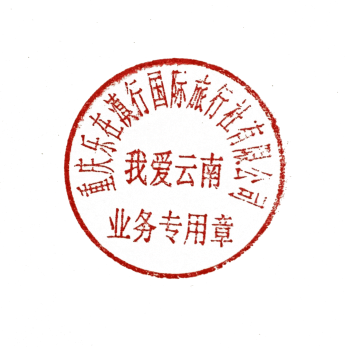 